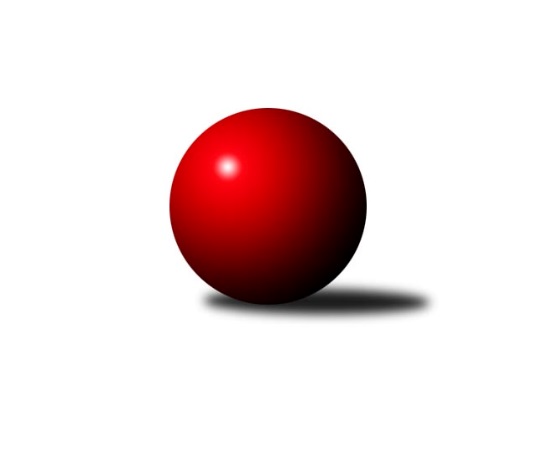 Č.4Ročník 2019/2020	28.9.2019Nejlepšího výkonu v tomto kole: 3621 dosáhlo družstvo: TJ Loko České Velenice1. KLM 2019/2020Výsledky 4. kolaSouhrnný přehled výsledků:KK Vyškov	- KK Lokomotiva Tábor	6:2	3465:3257	18.0:6.0	28.9.SKK Hořice	- KK Slovan Rosice	2:6	3348:3442	11.0:13.0	28.9.TJ Loko České Velenice	- TJ Třebíč	6:2	3621:3466	15.0:9.0	28.9.KK Hvězda Trnovany	- CB Dobřany Klokani	4:4	3426:3361	13.0:11.0	28.9.TJ Lokomotiva Trutnov 	- KK Zábřeh	3:5	3392:3493	12.0:12.0	28.9.TJ Centropen Dačice	- TJ Valašské Meziříčí	2:6	3397:3404	9.0:15.0	28.9.Tabulka družstev:	1.	KK Zábřeh	4	3	0	1	21.0 : 11.0 	53.5 : 42.5 	 3420	6	2.	KK Slovan Rosice	4	3	0	1	19.0 : 13.0 	51.0 : 45.0 	 3469	6	3.	KK Vyškov	4	2	1	1	18.0 : 14.0 	54.5 : 41.5 	 3519	5	4.	TJ Centropen Dačice	3	2	0	1	12.0 : 12.0 	33.0 : 39.0 	 3460	4	5.	TJ Valašské Meziříčí	4	2	0	2	17.0 : 15.0 	50.5 : 45.5 	 3436	4	6.	TJ Lokomotiva Trutnov	4	2	0	2	17.0 : 15.0 	47.0 : 49.0 	 3448	4	7.	KK Lokomotiva Tábor	4	2	0	2	17.0 : 15.0 	47.0 : 49.0 	 3326	4	8.	TJ Loko České Velenice	4	2	0	2	16.0 : 16.0 	49.5 : 46.5 	 3453	4	9.	TJ Třebíč	3	1	1	1	11.0 : 13.0 	36.5 : 35.5 	 3408	3	10.	CB Dobřany Klokani	4	1	1	2	16.0 : 16.0 	47.0 : 49.0 	 3401	3	11.	SKK Hořice	4	1	0	3	9.0 : 23.0 	37.5 : 58.5 	 3432	2	12.	KK Hvězda Trnovany	4	0	1	3	11.0 : 21.0 	45.0 : 51.0 	 3269	1Podrobné výsledky kola:	 KK Vyškov	3465	6:2	3257	KK Lokomotiva Tábor	Josef Touš	140 	 139 	 145 	163	587 	 3:1 	 555 	 133	135 	 152	135	Petr Chval	Ondřej Ševela	153 	 146 	 162 	137	598 	 4:0 	 538 	 132	142 	 134	130	Karel Smažík	Radim Čuřík	126 	 151 	 151 	146	574 	 4:0 	 501 	 117	134 	 133	117	Bořivoj Jelínek *1	Filip Kordula	131 	 138 	 158 	131	558 	 1:3 	 553 	 137	143 	 133	140	Ladislav Takáč	Petr Pevný	142 	 155 	 148 	148	593 	 4:0 	 531 	 123	131 	 139	138	David Kášek	Jiří Trávníček	147 	 135 	 131 	142	555 	 2:2 	 579 	 138	139 	 161	141	Petr Bystřickýrozhodčí: Bohumír Trávníčekstřídání: *1 od 31. hodu Jaroslav MihálNejlepší výkon utkání: 598 - Ondřej Ševela	 SKK Hořice	3348	2:6	3442	KK Slovan Rosice	Radek Kroupa	134 	 132 	 139 	150	555 	 2:2 	 562 	 154	139 	 129	140	Jiří Axman	Martin Kamenický	154 	 149 	 148 	133	584 	 2.5:1.5 	 568 	 121	149 	 143	155	Adam Palko	Ondřej Černý	133 	 131 	 141 	120	525 	 1:3 	 567 	 144	155 	 131	137	Ivo Fabík	Jaromír Šklíba	145 	 160 	 147 	137	589 	 2:2 	 594 	 133	155 	 160	146	Jan Vařák	Vojtěch Tulka	131 	 155 	 125 	136	547 	 1:3 	 591 	 156	139 	 156	140	Jan Mecerod	Martin Hažva	139 	 139 	 138 	132	548 	 2.5:1.5 	 560 	 139	135 	 129	157	Dalibor Matyášrozhodčí: Zdeněk DymáčekNejlepší výkon utkání: 594 - Jan Vařák	 TJ Loko České Velenice	3621	6:2	3466	TJ Třebíč	Jiří Novotný	131 	 130 	 146 	154	561 	 2:2 	 595 	 169	149 	 145	132	Robert Pevný	Ondřej Touš	162 	 146 	 143 	147	598 	 3:1 	 590 	 144	129 	 140	177	Dalibor Lang	Ladislav Chmel	147 	 153 	 144 	153	597 	 2:2 	 592 	 141	159 	 146	146	Lukáš Vik	Zbyněk Dvořák	137 	 154 	 148 	152	591 	 2:2 	 596 	 152	143 	 143	158	Václav Rypel	Zdeněk Dvořák	168 	 173 	 159 	176	676 	 4:0 	 519 	 133	125 	 135	126	Daniel Malý *1	Branislav Černuška	156 	 137 	 153 	152	598 	 2:2 	 574 	 158	139 	 134	143	Mojmír Novotnýrozhodčí: Miloš Navrkalstřídání: *1 od 61. hodu Jan DobešNejlepší výkon utkání: 676 - Zdeněk Dvořák	 KK Hvězda Trnovany	3426	4:4	3361	CB Dobřany Klokani	Radek Mach *1	113 	 130 	 130 	136	509 	 1:3 	 530 	 126	122 	 140	142	Josef Fišer ml. ml.	Milan Stránský	161 	 165 	 137 	171	634 	 4:0 	 549 	 155	147 	 119	128	Michal Šneberger	Miroslav Náhlovský	145 	 146 	 132 	154	577 	 2:2 	 578 	 128	152 	 149	149	Martin Pejčoch	Martin Bergerhof	138 	 121 	 137 	150	546 	 2:2 	 578 	 137	164 	 149	128	Vlastimil Zeman	Zdeněk Kandl	149 	 154 	 128 	139	570 	 1:3 	 556 	 151	124 	 133	148	Lukáš Doubrava	Pavel Jedlička	157 	 148 	 155 	130	590 	 3:1 	 570 	 145	131 	 129	165	Jiří Balounrozhodčí: Jana Zvěřinovástřídání: *1 od 61. hodu Petr KubitaNejlepší výkon utkání: 634 - Milan Stránský	 TJ Lokomotiva Trutnov 	3392	3:5	3493	KK Zábřeh	Roman Straka	136 	 152 	 134 	141	563 	 1:3 	 615 	 153	145 	 165	152	Martin Sitta	Marek Plšek	154 	 146 	 149 	148	597 	 2.5:1.5 	 581 	 156	138 	 139	148	Jiří Flídr	Marek Žoudlík	163 	 115 	 140 	147	565 	 3:1 	 549 	 137	141 	 130	141	Tomáš Dražil	Jiří Vejvara	151 	 143 	 135 	133	562 	 3:1 	 562 	 146	142 	 129	145	Marek Ollinger	Michal Rolf *1	149 	 151 	 128 	141	569 	 1:3 	 628 	 154	145 	 177	152	Josef Sitta	David Ryzák *2	107 	 134 	 147 	148	536 	 1.5:2.5 	 558 	 140	122 	 148	148	Zdeněk Švubrozhodčí: Milan Kačerstřídání: *1 od 86. hodu Miloš Veigl, *2 od 66. hodu Petr HolýNejlepší výkon utkání: 628 - Josef Sitta	 TJ Centropen Dačice	3397	2:6	3404	TJ Valašské Meziříčí	Petr Žahourek	124 	 143 	 147 	155	569 	 0:4 	 599 	 143	148 	 150	158	Radim Metelka	Karel Novák	144 	 119 	 133 	151	547 	 1:3 	 570 	 140	135 	 134	161	Vladimír Výrek	Josef Brtník	134 	 153 	 190 	136	613 	 2:2 	 547 	 145	117 	 144	141	Matouš Krajzinger	Pavel Kabelka	157 	 114 	 143 	141	555 	 2:2 	 588 	 131	149 	 174	134	Michal Juroška	Daniel Kovář	120 	 142 	 121 	138	521 	 1:3 	 543 	 132	148 	 136	127	Dalibor Jandík	Mojmír Holec *1	152 	 139 	 138 	163	592 	 3:1 	 557 	 134	136 	 152	135	Tomáš Cabákrozhodčí: Václav Zajícstřídání: *1 od 1. hodu Jiří NěmecNejlepší výkon utkání: 613 - Josef BrtníkPořadí jednotlivců:	jméno hráče	družstvo	celkem	plné	dorážka	chyby	poměr kuž.	Maximum	1.	Mojmír Holec 	TJ Centropen Dačice	628.00	400.5	227.5	0.5	1/1	(641)	2.	Zdeněk Dvořák 	TJ Loko České Velenice	615.50	387.0	228.5	1.2	2/2	(676)	3.	Ondřej Ševela 	KK Vyškov	614.67	394.7	220.0	1.3	3/3	(640)	4.	Jan Mecerod 	KK Slovan Rosice	613.75	391.8	222.0	1.0	4/4	(664)	5.	Tomáš Maroušek 	TJ Loko České Velenice	607.50	380.0	227.5	2.8	2/2	(627)	6.	David Ryzák 	TJ Lokomotiva Trutnov 	607.00	394.7	212.3	2.3	3/3	(615)	7.	Radim Metelka 	TJ Valašské Meziříčí	601.33	381.8	219.5	0.8	3/3	(618)	8.	Tomáš Cabák 	TJ Valašské Meziříčí	596.75	373.8	223.0	1.8	2/3	(638)	9.	Josef Sitta 	KK Zábřeh	595.67	374.0	221.7	0.3	3/4	(628)	10.	Luděk Rychlovský 	KK Vyškov	593.50	390.5	203.0	4.0	2/3	(594)	11.	Radek Kroupa 	SKK Hořice	593.00	385.3	207.7	1.5	3/3	(635)	12.	Lukáš Vik 	TJ Třebíč	591.33	389.3	202.0	1.7	3/3	(616)	13.	Lukáš Doubrava 	CB Dobřany Klokani	590.17	378.0	212.2	1.5	3/3	(672)	14.	Josef Touš 	KK Vyškov	589.00	378.5	210.5	1.5	3/3	(609)	15.	Martin Sitta 	KK Zábřeh	588.00	379.3	208.8	1.3	4/4	(615)	16.	Roman Straka 	TJ Lokomotiva Trutnov 	587.17	378.0	209.2	1.0	3/3	(619)	17.	Marek Plšek 	TJ Lokomotiva Trutnov 	586.75	379.0	207.8	1.0	2/3	(597)	18.	Zdeněk Pospíchal 	TJ Centropen Dačice	585.00	380.0	205.0	0.0	1/1	(585)	19.	Robert Pevný 	TJ Třebíč	583.33	373.3	210.0	3.3	3/3	(595)	20.	Josef Brtník 	TJ Centropen Dačice	582.67	380.3	202.3	2.0	1/1	(613)	21.	Mojmír Novotný 	TJ Třebíč	582.00	383.5	198.5	1.0	2/3	(590)	22.	Radim Čuřík 	KK Vyškov	582.00	387.0	195.0	2.5	3/3	(622)	23.	Jaromír Šklíba 	SKK Hořice	582.00	390.0	192.0	1.7	3/3	(602)	24.	Filip Kordula 	KK Vyškov	580.75	382.3	198.5	5.8	2/3	(597)	25.	Jiří Baloun 	CB Dobřany Klokani	580.00	375.0	205.0	2.7	3/3	(602)	26.	Marek Žoudlík 	TJ Lokomotiva Trutnov 	579.33	383.3	196.0	2.8	3/3	(605)	27.	Adam Palko 	KK Slovan Rosice	579.00	382.0	197.0	2.0	4/4	(592)	28.	Martin Pejčoch 	CB Dobřany Klokani	578.25	391.8	186.5	3.3	2/3	(595)	29.	Jiří Němec 	TJ Centropen Dačice	578.00	372.3	205.7	2.7	1/1	(594)	30.	Martin Kamenický 	SKK Hořice	577.75	384.0	193.8	2.8	2/3	(602)	31.	Pavel Jedlička 	KK Hvězda Trnovany	576.83	371.0	205.8	3.7	2/2	(590)	32.	Dalibor Matyáš 	KK Slovan Rosice	575.75	381.0	194.8	2.5	4/4	(598)	33.	Petr Pevný 	KK Vyškov	575.67	385.3	190.3	2.2	3/3	(602)	34.	Martin Hažva 	SKK Hořice	575.50	382.0	193.5	2.5	3/3	(590)	35.	Václav Rypel 	TJ Třebíč	574.67	377.3	197.3	3.3	3/3	(596)	36.	Dalibor Jandík 	TJ Valašské Meziříčí	574.50	381.5	193.0	1.2	3/3	(608)	37.	Branislav Černuška 	TJ Loko České Velenice	574.00	359.0	215.0	3.2	2/2	(626)	38.	Karel Novák 	TJ Centropen Dačice	573.00	370.0	203.0	3.7	1/1	(603)	39.	Petr Žahourek 	TJ Centropen Dačice	572.50	388.5	184.0	2.5	1/1	(576)	40.	Milan Stránský 	KK Hvězda Trnovany	572.17	371.3	200.8	2.5	2/2	(634)	41.	Petr Chval 	KK Lokomotiva Tábor	571.67	371.8	199.8	1.2	3/3	(603)	42.	Kamil Nestrojil 	TJ Třebíč	571.50	380.0	191.5	4.0	2/3	(575)	43.	Dalibor Lang 	TJ Třebíč	571.50	383.5	188.0	5.0	2/3	(590)	44.	Tomáš Dražil 	KK Zábřeh	570.50	373.5	197.0	4.3	4/4	(586)	45.	Vladimír Výrek 	TJ Valašské Meziříčí	568.67	381.3	187.3	2.7	3/3	(596)	46.	Miroslav Náhlovský 	KK Hvězda Trnovany	568.00	377.8	190.2	3.5	2/2	(577)	47.	Jiří Trávníček 	KK Vyškov	568.00	398.5	169.5	8.5	2/3	(581)	48.	Daniel Šefr 	TJ Valašské Meziříčí	565.50	378.0	187.5	4.0	2/3	(574)	49.	Marek Ollinger 	KK Zábřeh	563.75	377.5	186.3	2.3	4/4	(574)	50.	Karel Smažík 	KK Lokomotiva Tábor	563.50	374.5	189.0	3.0	3/3	(594)	51.	Jiří Axman 	KK Slovan Rosice	562.50	371.5	191.0	3.5	4/4	(598)	52.	Ondřej Touš 	TJ Loko České Velenice	561.67	378.2	183.5	6.0	2/2	(599)	53.	Jiří Vejvara 	TJ Lokomotiva Trutnov 	560.67	369.3	191.3	2.7	3/3	(579)	54.	Vojtěch Tulka 	SKK Hořice	559.00	370.5	188.5	3.2	3/3	(579)	55.	Michal Šneberger 	CB Dobřany Klokani	558.67	389.8	168.8	6.2	3/3	(605)	56.	Ivo Fabík 	KK Slovan Rosice	558.00	369.3	188.7	2.3	3/4	(568)	57.	Petr Bystřický 	KK Lokomotiva Tábor	557.33	361.3	196.0	4.0	3/3	(581)	58.	Jiří Flídr 	KK Zábřeh	557.00	361.0	196.0	2.5	4/4	(581)	59.	Zdeněk Švub 	KK Zábřeh	557.00	362.8	194.3	3.0	4/4	(571)	60.	Zdeněk Kandl 	KK Hvězda Trnovany	556.50	368.0	188.5	4.5	2/2	(570)	61.	Martin Bartoníček 	SKK Hořice	556.00	385.5	170.5	4.0	2/3	(568)	62.	Pavel Kabelka 	TJ Centropen Dačice	555.00	382.0	173.0	0.0	1/1	(555)	63.	Michal Juroška 	TJ Valašské Meziříčí	554.67	375.3	179.3	3.3	3/3	(588)	64.	Matouš Krajzinger 	TJ Valašské Meziříčí	553.83	370.8	183.0	5.2	3/3	(566)	65.	Zbyněk Dvořák 	TJ Loko České Velenice	551.33	379.0	172.3	2.8	2/2	(591)	66.	David Kášek 	KK Lokomotiva Tábor	551.17	371.3	179.8	3.7	3/3	(584)	67.	Ondřej Černý 	SKK Hořice	551.00	365.0	186.0	6.0	2/3	(577)	68.	Ladislav Chmel 	TJ Loko České Velenice	547.50	364.0	183.5	4.8	2/2	(597)	69.	Ladislav Takáč 	KK Lokomotiva Tábor	546.17	374.5	171.7	4.0	3/3	(560)	70.	Daniel Kovář 	TJ Centropen Dačice	546.00	373.0	173.0	3.7	1/1	(586)	71.	Vlastimil Zeman 	CB Dobřany Klokani	545.67	370.0	175.7	7.7	3/3	(578)	72.	Josef Fišer ml.  ml.	CB Dobřany Klokani	541.33	356.7	184.7	4.3	3/3	(569)	73.	Bořivoj Jelínek 	KK Lokomotiva Tábor	538.00	363.0	175.0	5.0	2/3	(543)	74.	Daniel Malý 	TJ Třebíč	503.50	354.0	149.5	4.5	2/3	(518)		Jiří Zemek 	KK Slovan Rosice	647.00	413.0	234.0	2.0	1/4	(647)		Martin Provazník 	CB Dobřany Klokani	634.00	403.0	231.0	3.0	1/3	(634)		Roman Pivoňka 	CB Dobřany Klokani	602.00	385.0	217.0	2.0	1/3	(602)		Jan Vařák 	KK Slovan Rosice	574.50	361.0	213.5	3.0	2/4	(594)		Radek Mach 	KK Hvězda Trnovany	566.00	381.0	185.0	7.0	1/2	(566)		Vlastimil Zeman ml.  ml.	CB Dobřany Klokani	563.00	361.0	202.0	2.0	1/3	(563)		Jiří Novotný 	TJ Loko České Velenice	561.00	370.0	191.0	3.0	1/2	(561)		Martin Bergerhof 	KK Hvězda Trnovany	560.50	365.5	195.0	3.0	1/2	(575)		Jaroslav Mihál 	KK Lokomotiva Tábor	555.00	371.0	184.0	1.5	1/3	(567)		Václav Švub 	KK Zábřeh	548.00	382.0	166.0	3.0	1/4	(548)		Michal Rolf 	TJ Lokomotiva Trutnov 	540.00	374.0	166.0	4.0	1/3	(540)		Vratislav Kubita 	KK Hvězda Trnovany	532.00	355.0	177.0	7.0	1/2	(532)		Roman Voráček 	KK Hvězda Trnovany	532.00	361.0	171.0	8.0	1/2	(532)Sportovně technické informace:Starty náhradníků:registrační číslo	jméno a příjmení 	datum startu 	družstvo	číslo startu553	Petr Holý	28.09.2019	TJ Lokomotiva Trutnov 	1x13496	Martin Bergerhof	28.09.2019	KK Hvězda Trnovany	2x20694	Mojmír Novotný	28.09.2019	TJ Třebíč	2x23502	Jiří Novotný	28.09.2019	TJ Loko České Velenice	1x4580	Miloš Veigl	28.09.2019	TJ Lokomotiva Trutnov 	1x14574	Jan Dobeš	28.09.2019	TJ Třebíč	1x
Hráči dopsaní na soupisku:registrační číslo	jméno a příjmení 	datum startu 	družstvo	Program dalšího kola:5. kolo5.10.2019	so	10:00	TJ Třebíč - TJ Centropen Dačice (dohrávka z 3. kola)	5.10.2019	so	14:00	KK Lokomotiva Tábor - CB Dobřany Klokani (předehrávka z 10. kola)	12.10.2019	so	9:30	TJ Valašské Meziříčí - TJ Loko České Velenice	12.10.2019	so	14:00	KK Lokomotiva Tábor - TJ Centropen Dačice	12.10.2019	so	15:00	TJ Třebíč - TJ Lokomotiva Trutnov 	12.10.2019	so	15:00	CB Dobřany Klokani - KK Vyškov	12.10.2019	so	15:30	KK Zábřeh - SKK Hořice	12.10.2019	so	16:00	KK Slovan Rosice - KK Hvězda Trnovany	Nejlepší šestka kola - absolutněNejlepší šestka kola - absolutněNejlepší šestka kola - absolutněNejlepší šestka kola - absolutněNejlepší šestka kola - dle průměru kuželenNejlepší šestka kola - dle průměru kuželenNejlepší šestka kola - dle průměru kuželenNejlepší šestka kola - dle průměru kuželenNejlepší šestka kola - dle průměru kuželenPočetJménoNázev týmuVýkonPočetJménoNázev týmuPrůměr (%)Výkon2xZdeněk DvořákČeské Velenice6762xZdeněk DvořákČeské Velenice114.56761xMilan StránskýTrnovany6341xMilan StránskýTrnovany112.266342xJosef SittaZábřeh A6282xJosef SittaZábřeh A110.326281xMartin SittaZábřeh A6151xMartin SittaZábřeh A108.036151xJosef BrtníkDačice6131xJosef BrtníkDačice106.796132xRadim MetelkaVal. Meziříčí5991xJan VařákRosice105.39594